Supplementary MaterialSupplementary TablesSupplementary FiguresFigure S1. Flowchart of Steps to Train and Validate 3-Tier 15-Feature/Measure Classifier for Risk Prediction in Barrett’s Esophagus Biopsies.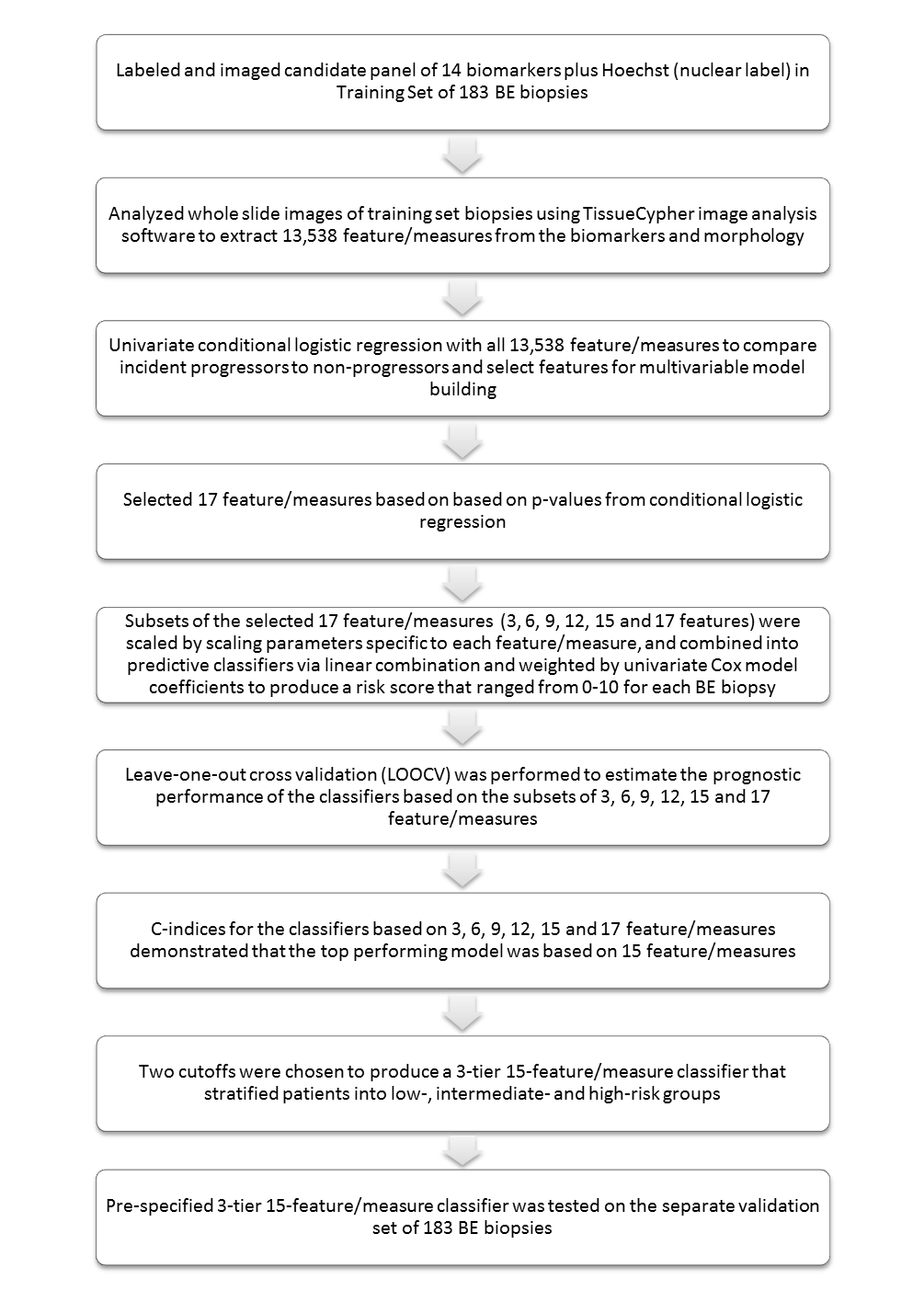 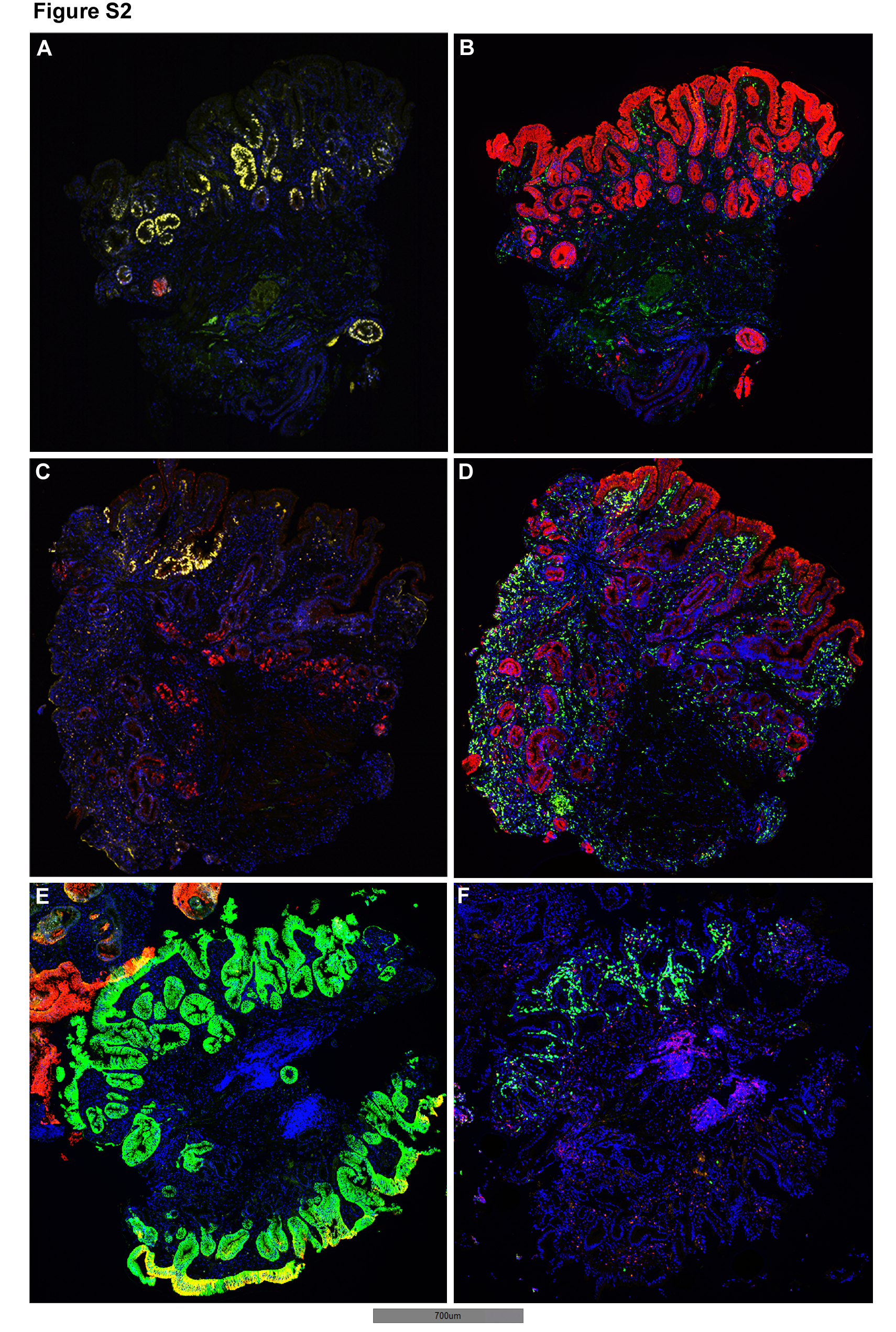 Figure S2. Multiplexed Biomarker Labeling and Imaging in Incident Progressor BE Cases. Representative images of the 9 candidate protein biomarkers from which the 15 features are derived from 2 ND biopsies (A-B and C-D) and 1 LGD biopsy (E-F) (pre-progression biopsies) from incident progressors. A: p53-yellow, AMACR-red, p16-green; B: CD68-green, COX-2-red; C: p53-yellow, AMACR-red, p16-green; D: CD68-green, COX-2-red; E: HER2/neu-green, K20-red; F: HIF-1-green, CD45RO-red. Hoechst shown in blue.  Supplementary MethodsAdditional Information on Sample Selection Methods:The cases selected for this study had collection dates 1997-2010 (Geisinger), 1998-2008 (University of Pittsburgh), 2006-2012 (University of Pennsylvania) and 1996-2011 (AMC). For patients with multiple biopsy levels taken at the same endoscopy, the biopsy with the highest diagnosis determined by a GI subspecialist pathologist was selected (low grade dysplasia was considered the highest diagnosis, followed by indefinite dysplasia, and non-dysplastic intestinal metaplasia was considered the lowest diagnosis). For patients with multiple biopsy levels with the same diagnosis, the pathologist at each institution selected a representative biopsy block with sufficient tissue for analysis. Segment length data was missing for 24 patients. Age and gender were complete for all patients. The original pathologic diagnosis extracted from the medical records was provided by a generalist pathologist for 304/366 patients and by a GI subspecialist pathologist for 62/366 patients. All cases were reviewed again by a GI subspecialist pathologist for this study. Biopsies prepared with Bouin’s fixative or methylene blue were excluded. Bouin’s fixative was used in the processing of Barrett’s esophagus biopsies at University of Pennsylvania prior to 2008 and is not compatible with the multiplexed immunofluorescence labeling and fluorescence imaging. Therefore, for the University of Pennsylvania patients, only biopsies taken from January 2008 onwards, which were fixed in formalin, were selected for this study. The other three clinical institutions providing samples for this study used standard formalin fixation for Barrett’s esophagus biopsies. Methylene blue was used at the University of Pittsburgh from 2011 onwards in the preparation of Barrett’s esophagus biopsy paraffin blocks. Methylene blue interferes with Hoechst labeling of nuclei and thus biopsies taken 2011 onwards at University of Pittsburgh were not included in this study. The other three clinical institutions providing samples for this study did not use methylene blue in the preparation of Barrett’s esophagus biopsy blocks. Table S1. Summary of Progression Endpoints in Incident Progressor PatientsTable S1. Summary of Progression Endpoints in Incident Progressor PatientsTable S1. Summary of Progression Endpoints in Incident Progressor PatientsTable S1. Summary of Progression Endpoints in Incident Progressor PatientsTable S1. Summary of Progression Endpoints in Incident Progressor PatientsTable S1. Summary of Progression Endpoints in Incident Progressor PatientsTable S1. Summary of Progression Endpoints in Incident Progressor PatientsTable S1. Summary of Progression Endpoints in Incident Progressor PatientsTable S1. Summary of Progression Endpoints in Incident Progressor PatientsTable S1. Summary of Progression Endpoints in Incident Progressor PatientsTable S1. Summary of Progression Endpoints in Incident Progressor PatientsTable S1. Summary of Progression Endpoints in Incident Progressor PatientsTable S1. Summary of Progression Endpoints in Incident Progressor PatientsTraining SetTraining SetTraining SetTraining SetTraining SetTraining SetIndependent Validation SetIndependent Validation SetIndependent Validation SetIndependent Validation SetIndependent Validation SetIndependent Validation Set# Incident Progressor Patients (all four institutions combined)414141414141383838383838# Incident Progressor Patients in each Diagnostic Class NDNDINDINDLGDLGDNDNDINDINDLGDLGD# Incident Progressor Patients in each Diagnostic Class 262611141431312255Progression Endpoint (HGD or EAC)19 HGD7 EAC19 HGD7 EAC1 HGD0 EAC1 HGD0 EAC13 HGD1 EAC13 HGD1 EAC22 HGD9 EAC22 HGD9 EAC2 HGD0 EAC2 HGD0 EAC5 HGD0 EAC5 HGD0 EAC# Incident Progressor Patients (each institution)AMCGeisingerGeisingerUPennUPennUPittAMCGeisingerGeisingerUPennUPennUPitt# Incident Progressor Patients (each institution)25991162844333Progression Endpoint (HGD or EAC)19 HGD6 EAC*8 HGD1 EAC8 HGD1 EAC1 HGD0 EAC1 HGD0 EAC5 HGD1 EAC22 HGD6 EAC*2 HGD2 EAC2 HGD2 EAC3 HGD0 EAC3 HGD0 EAC2 HGD1 EAC*early stage esophageal adenocarcinomas*early stage esophageal adenocarcinomas*early stage esophageal adenocarcinomas*early stage esophageal adenocarcinomas*early stage esophageal adenocarcinomas*early stage esophageal adenocarcinomas*early stage esophageal adenocarcinomas*early stage esophageal adenocarcinomas*early stage esophageal adenocarcinomas*early stage esophageal adenocarcinomas*early stage esophageal adenocarcinomas*early stage esophageal adenocarcinomas*early stage esophageal adenocarcinomasTable S2. Correlation Among Quantitative Image Analysis Features Derived from the Same Candidate BiomarkersTable S2. Correlation Among Quantitative Image Analysis Features Derived from the Same Candidate BiomarkersTable S2. Correlation Among Quantitative Image Analysis Features Derived from the Same Candidate BiomarkersTable S2. Correlation Among Quantitative Image Analysis Features Derived from the Same Candidate BiomarkersTable S2. Correlation Among Quantitative Image Analysis Features Derived from the Same Candidate BiomarkersTable S2. Correlation Among Quantitative Image Analysis Features Derived from the Same Candidate BiomarkersFeaturep53 nuclear sum intensityp53 nuclear mean intensityp53 mean intensity in nuclei clustersp16 cytoplasm mean intensityNuclear area in p53+ p16- cellsp53 nuclear sum intensity-0.60-0.600.07-0.24p53 nuclear mean intensity-0.600.820.090.02p53 mean intensity in nuclei clusters-0.600.820.140.13p16 cytoplasm mean intensity0.070.090.140.19Nuclear area in p53+ p16- cells-0.240.020.130.19Table S3. Comparison of Predictive Performance of Risk Classes Predicted by Test vs. Clinical Variables in Training Set of BE PatientsTable S3. Comparison of Predictive Performance of Risk Classes Predicted by Test vs. Clinical Variables in Training Set of BE PatientsTable S3. Comparison of Predictive Performance of Risk Classes Predicted by Test vs. Clinical Variables in Training Set of BE PatientsA. Prognostic Performance of Risk Classes vs. Clinical Variables*A. Prognostic Performance of Risk Classes vs. Clinical Variables*A. Prognostic Performance of Risk Classes vs. Clinical Variables*VariableMultivariate Hazard Ratio (95% CI)P ValueAnalysis without Risk Prediction TestGeneral Pathologist's Dx (LGD vs. ND/IND)2.17 (1.05 - 4.47)0.04BE segment length (Long vs. Short)1.09 (0.55 - 2.19)0.8Age1.03 (0.99 - 1.06)0.12Gender0.85 (0.37 - 1.97)0.71p53 (% cells overexpressing)4.23 (0.09 - 202.5)0.46Analysis with Risk Prediction TestGeneral Pathologist's Dx (LGD vs. ND/IND)1.57 (0.74 - 3.37)0.24BE segment length (Long vs. Short)1 (0.49 - 2.03)1Age1.05 (1.02 - 1.09)0.002Gender1.74 (0.68 - 4.46)0.25p53 (% cells overexpressingⱡ)0.05 (0 - 4.18)0.19Risk Classes (predicted by test)Intermediate Risk vs. Low Risk8.08 (2.65 - 24.65)0.0002High Risk vs. Low Risk33.02 (11.8 - 92.44)<0.0001B. Prognostic Performance of of Risk Classes vs GI Subspecialist Diagnosis**B. Prognostic Performance of of Risk Classes vs GI Subspecialist Diagnosis**B. Prognostic Performance of of Risk Classes vs GI Subspecialist Diagnosis**VariableMultivariate Hazard Ratio (95% CI)P ValueAnalysis without Risk Prediction TestGI Subspecialist Pathologist's Dx (LGD vs. ND/IND)6.8 (3.54 - 13.06)<0.0001Analysis with Risk Prediction TestGI Subspecialist Pathologist's Dx (LGD vs. ND/IND)3.25 (1.57 - 6.75)0.002Risk Classes (predicted by test)Intermediate Risk vs. Low Risk4.64 (1.67 - 12.87)0.003High Risk vs. Low Risk10.98 (4.67 - 25.81)<0.0001Multivariate Cox models were run in which progression to HGD/EAC was evaluated first in relation to clinical variables alone, then in relation to risk classes predicted by the test and clinical variables in non-progressor patients and incident progressor patients. The following clinical variables were dichotomized:  pathologist diagnosis (LGD vs. ND or IND), gender (0 for F, 1 for M), BE segment length (0 for short (≤3cm), 1 for long (>3cm) and Risk Classes (high vs. low risk and intermediate vs. low risk). Age and p53 were evaluated as continuous variables. *n=35 incident progressor patients and n=116 non-progressor patients with complete data for all evaluated variables. **n=41 incident progressor patients and n=142 non-progressor patients (all training set patients) for analysis in part B. ⱡ calculated by the image analysis software as described in Methods (percentage of cells with nuclei p53 mean intensity >95 on a scale of 0-1023 in the 10 bit tissue images).Multivariate Cox models were run in which progression to HGD/EAC was evaluated first in relation to clinical variables alone, then in relation to risk classes predicted by the test and clinical variables in non-progressor patients and incident progressor patients. The following clinical variables were dichotomized:  pathologist diagnosis (LGD vs. ND or IND), gender (0 for F, 1 for M), BE segment length (0 for short (≤3cm), 1 for long (>3cm) and Risk Classes (high vs. low risk and intermediate vs. low risk). Age and p53 were evaluated as continuous variables. *n=35 incident progressor patients and n=116 non-progressor patients with complete data for all evaluated variables. **n=41 incident progressor patients and n=142 non-progressor patients (all training set patients) for analysis in part B. ⱡ calculated by the image analysis software as described in Methods (percentage of cells with nuclei p53 mean intensity >95 on a scale of 0-1023 in the 10 bit tissue images).Multivariate Cox models were run in which progression to HGD/EAC was evaluated first in relation to clinical variables alone, then in relation to risk classes predicted by the test and clinical variables in non-progressor patients and incident progressor patients. The following clinical variables were dichotomized:  pathologist diagnosis (LGD vs. ND or IND), gender (0 for F, 1 for M), BE segment length (0 for short (≤3cm), 1 for long (>3cm) and Risk Classes (high vs. low risk and intermediate vs. low risk). Age and p53 were evaluated as continuous variables. *n=35 incident progressor patients and n=116 non-progressor patients with complete data for all evaluated variables. **n=41 incident progressor patients and n=142 non-progressor patients (all training set patients) for analysis in part B. ⱡ calculated by the image analysis software as described in Methods (percentage of cells with nuclei p53 mean intensity >95 on a scale of 0-1023 in the 10 bit tissue images).Table S4. Comparison of Predictive Performance of Risk Score as a Continuous Variable vs. Clinical Variables in Training SetTable S4. Comparison of Predictive Performance of Risk Score as a Continuous Variable vs. Clinical Variables in Training SetTable S4. Comparison of Predictive Performance of Risk Score as a Continuous Variable vs. Clinical Variables in Training SetA. Multivariate Cox Analysis of Risk Score vs. Clinical Variables*A. Multivariate Cox Analysis of Risk Score vs. Clinical Variables*A. Multivariate Cox Analysis of Risk Score vs. Clinical Variables*VariableHazard Ratio (95% CI)P ValueAnalysis without Risk ScoreGeneral Pathologist's Dx (LGD vs. ND/IND)2.17 (1.05 - 4.47)0.04BE segment length (Long vs. Short)1.09 (0.55 - 2.19)0.8Age1.03 (0.99 - 1.06)0.12Gender0.85 (0.37 - 1.97)0.71p53 (% cells overexpressing)4.23 (0.09 - 202.5)0.46Analysis with Risk ScoreGeneral Pathologist's Dx (LGD vs. ND/IND)1.59 (0.73 - 3.47)0.25BE segment length (Long vs. Short)0.88 (0.42 - 1.82)0.73Age1.05 (1.02 - 1.09)0.003Gender1.53 (0.6 - 3.91)0.38p53 (% cells overexpressing)0.01 (0 - 1.66)0.08Continuous Risk Score 1.94 (1.61 - 2.35)<0.0001B. Multivariate Cox Analysis of Risk Score vs GI Subspecialist Diagnosis**B. Multivariate Cox Analysis of Risk Score vs GI Subspecialist Diagnosis**B. Multivariate Cox Analysis of Risk Score vs GI Subspecialist Diagnosis**VariableHazard Ratio (95% CI)P ValueAnalysis without Risk ScoreGI Subspecialist Pathologist's Dx (LGD vs. ND/IND)6.8 (3.54 - 13.06)<0.0001Analysis with Risk ScoreGI Subspecialist Pathologist's Dx (LGD vs. ND/IND)2.12 (0.94 - 4.79)0.07Continuous Risk Score1.59 (1.35 - 1.89)<0.0001Multivariate Cox models were run in which progression to HGD/EAC was evaluated first in relation to clinical variables alone, then in relation to Risk Score as a continuous variable and clinical variables in non-progressor patients and incident progressor patients. The following clinical variables were dichotomized:  pathologist diagnosis (LGD vs ND or IND), sex (0 for F, 1 for M), BE segment length (0 for short (≤3cm), 1 for long (>3cm). Age, p53 and Risk Score were evaluated as continuous variables. *n=35 incident progressor patients and n=116 non-progressor patients with complete data for all evaluated variables. **n=41 incident progressor patients and n=142 non-progressor patients (all training set patients) for analysis in part B.Multivariate Cox models were run in which progression to HGD/EAC was evaluated first in relation to clinical variables alone, then in relation to Risk Score as a continuous variable and clinical variables in non-progressor patients and incident progressor patients. The following clinical variables were dichotomized:  pathologist diagnosis (LGD vs ND or IND), sex (0 for F, 1 for M), BE segment length (0 for short (≤3cm), 1 for long (>3cm). Age, p53 and Risk Score were evaluated as continuous variables. *n=35 incident progressor patients and n=116 non-progressor patients with complete data for all evaluated variables. **n=41 incident progressor patients and n=142 non-progressor patients (all training set patients) for analysis in part B.Multivariate Cox models were run in which progression to HGD/EAC was evaluated first in relation to clinical variables alone, then in relation to Risk Score as a continuous variable and clinical variables in non-progressor patients and incident progressor patients. The following clinical variables were dichotomized:  pathologist diagnosis (LGD vs ND or IND), sex (0 for F, 1 for M), BE segment length (0 for short (≤3cm), 1 for long (>3cm). Age, p53 and Risk Score were evaluated as continuous variables. *n=35 incident progressor patients and n=116 non-progressor patients with complete data for all evaluated variables. **n=41 incident progressor patients and n=142 non-progressor patients (all training set patients) for analysis in part B.Table S5. Comparison of Predictive Performance of Risk Score as a Continuous Variable vs. Clinical Variables in Validation SetTable S5. Comparison of Predictive Performance of Risk Score as a Continuous Variable vs. Clinical Variables in Validation SetTable S5. Comparison of Predictive Performance of Risk Score as a Continuous Variable vs. Clinical Variables in Validation SetA. Multivariate Cox Analysis of Risk Score vs. Clinical Variables*A. Multivariate Cox Analysis of Risk Score vs. Clinical Variables*A. Multivariate Cox Analysis of Risk Score vs. Clinical Variables*VariableHazard Ratio (95% CI)P ValueAnalysis without Risk ScoreGeneral Pathologist's Dx (LGD vs. ND/ IND)1.55 (0.67 - 3.58)0.31Barrett's segment length (Long vs. Short)2.53 (1 - 6.42)0.05Age0.99 (0.96 - 1.02)0.38Gender1.47 (0.51 - 4.29)0.48p53 (% cells overexpressing)6.87 (0.01 - 4755.13)0.56Analysis with Risk ScoreGeneral Pathologist's Dx (LGD vs. ND/IND)1.41 (0.6 - 3.33)0.44Barrett's segment length (Long vs. Short)1.86 (0.73 - 4.73)0.19Age1 (0.97 - 1.03)0.94Gender0.9 (0.3 - 2.73)0.86p53 (% cells overexpressing)0.05 (0 - 83.69)0.42Continuous Risk Score 1.65 (1.35 - 2.03)<0.0001B. Multivariate Cox Analysis of Risk Score vs GI Subspecialist**B. Multivariate Cox Analysis of Risk Score vs GI Subspecialist**B. Multivariate Cox Analysis of Risk Score vs GI Subspecialist**VariableHazard Ratio (95% CI)P ValueAnalysis without Risk ScoreGI Subspecialist Pathologist's Dx (LGD vs. ND/IND)3.19 (1.24 - 8.2)0.02Analysis with Risk ScoreGI Subspecialist Pathologist's Dx (LGD vs. ND/IND)1.35 (0.5 - 3.64)0.55Continuous Risk Score1.71 (1.44 - 2.04)<0.0001Multivariate Cox models were run in which progression to HGD/EAC was evaluated first in relation to clinical variables alone, then in relation to Risk Score and clinical variables in non-progressor patients and incident progressor patients. The following clinical variables were dichotomized:  pathologist diagnosis (LGD vs. ND or IND), gender (0 for F, 1 for M), BE segment length (0 for short (≤3cm), 1 for long (>3cm) and Risk Score. Age, p53 and Risk Score were evaluated as continuous variables. *n=30 incident progressor patients and n=103 non-progressor patients with complete data for all evaluated variables. **n=38 incident progressor patients and n=145 non-progressor patients (all validation set patients) for analysis in part B.Multivariate Cox models were run in which progression to HGD/EAC was evaluated first in relation to clinical variables alone, then in relation to Risk Score and clinical variables in non-progressor patients and incident progressor patients. The following clinical variables were dichotomized:  pathologist diagnosis (LGD vs. ND or IND), gender (0 for F, 1 for M), BE segment length (0 for short (≤3cm), 1 for long (>3cm) and Risk Score. Age, p53 and Risk Score were evaluated as continuous variables. *n=30 incident progressor patients and n=103 non-progressor patients with complete data for all evaluated variables. **n=38 incident progressor patients and n=145 non-progressor patients (all validation set patients) for analysis in part B.Multivariate Cox models were run in which progression to HGD/EAC was evaluated first in relation to clinical variables alone, then in relation to Risk Score and clinical variables in non-progressor patients and incident progressor patients. The following clinical variables were dichotomized:  pathologist diagnosis (LGD vs. ND or IND), gender (0 for F, 1 for M), BE segment length (0 for short (≤3cm), 1 for long (>3cm) and Risk Score. Age, p53 and Risk Score were evaluated as continuous variables. *n=30 incident progressor patients and n=103 non-progressor patients with complete data for all evaluated variables. **n=38 incident progressor patients and n=145 non-progressor patients (all validation set patients) for analysis in part B.